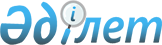 Қазақстан Республикасының Үкіметі туралыҚазақстан Республикасы Президентінің 2022 жылғы 5 қаңтардағы № 728 Жарлығы.
      Қазақстан Республикасы Конституциясының 70-бабына сәйкес ҚАУЛЫ ЕТЕМІН:
      1. Қазақстан Республикасы Үкіметінің орнынан түсуі қабылдансын.
      2. Қазақстан Республикасы Премьер-Министрі міндеттерін уақытша атқару Әлихан Асханұлы Смайыловқа жүктелсін.
      3. Қазақстан Республикасы Үкіметінің мүшелері Үкіметтің жаңа құрамы бекітілгенге дейін өз міндеттерін атқаруды жалғастыра берсін.
      4. Осы Жарлық қол қойылған күнінен бастап қолданысқа енгізіледі.
					© 2012. Қазақстан Республикасы Әділет министрлігінің «Қазақстан Республикасының Заңнама және құқықтық ақпарат институты» ШЖҚ РМК
				
      Қазақстан РеспубликасныңПрезиденті 

Қ.Тоқаев
